关于举办2019年度高企认定政策宣讲暨业务培训会的通知各园区、有关单位：为深入贯彻落实市委、市政府《关于建设具有全球影响力创新名城的若干政策措施》，扎实推进我区高新技术企业认定工作，特举办2019年度高新技术企业认定培训会，现将会议有关要求通知如下：培训时间11月20日下午2:30（下周二）。培训地点区科技成果转化中心会议室（建邺区奥体大街69号新城科技园01幢307室）。培训内容（一）国家高企认定的总体要求及2018年申报高企常见问题(共2课时，其中授课60分钟，答疑互动30分钟)；（二）高企研发费用归集(共2课时，其中授课60分钟，答疑互动30分钟)；四、参会企业（一）省、市高企培育库入库非高企企业；（二）往年高企重新认定未通过和2019年需重新认定的高企；（三）其他科技型企业。五、会议要求（一）区科技局做好培训策划、专家邀请、信息汇总，做好会场的布置；（二）各园区负责通知辖区所有的报名参会企业，督促参训企业准时参加；（三）参会企业只可安排1-2名负责高企具体工作的人员参加（建议一名财务人员），并以参会回执为准；（四）因场地因素，建议参会人员乘坐公共交通前往。联系人：朱宏林  陈晓岗  联系电话: 87778316 园区联系人：  新城科技园：张  亮    电话：68197796中央商务区：蔡建文    电话：87778560江东商贸区：许颖池    电话：68523213生态科技岛：赵元岭    电话：86671886附件：培训地点；                                  建邺区科技局                           2018年11月14日附件：培训地址建邺区奥体大街69号新城科技园01幢307室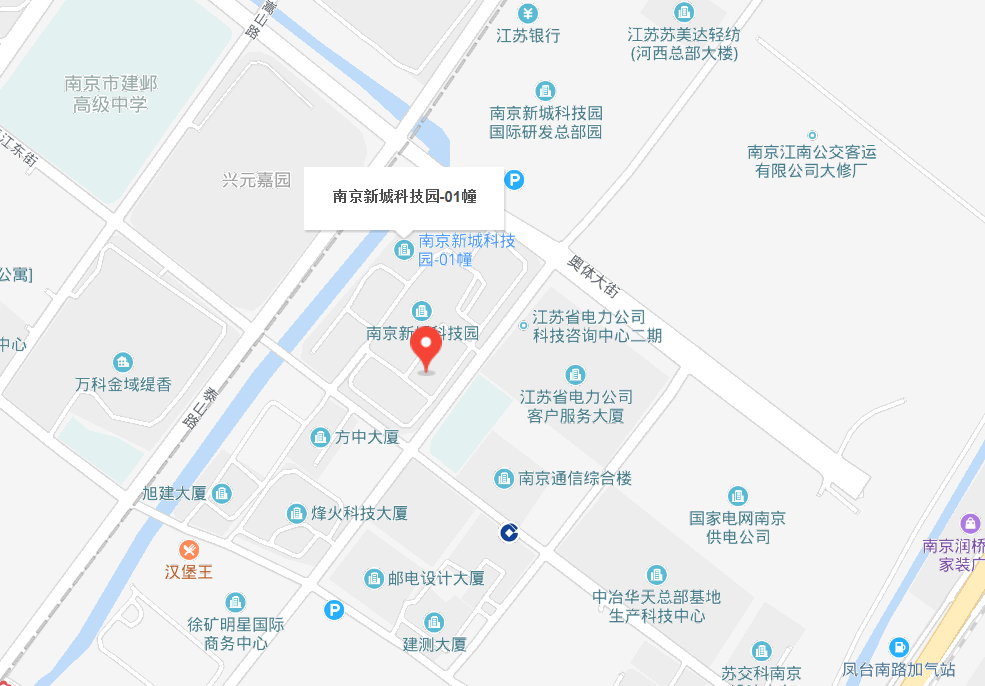 